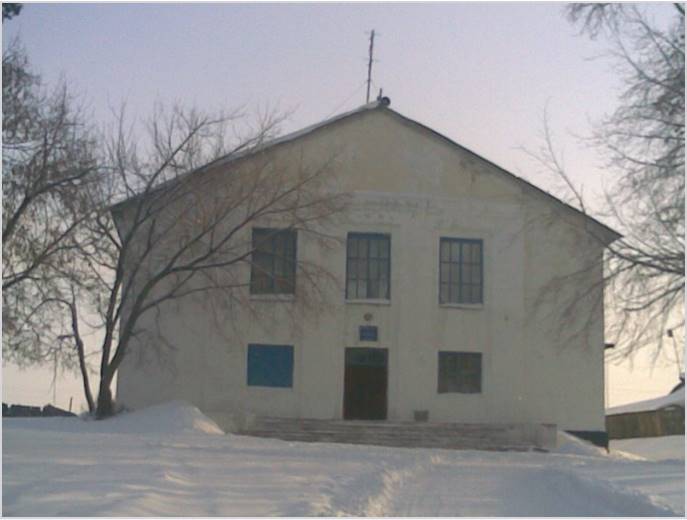 Информационно – аналитический отчетБелоярского СДКза 2017 годПаспорт учрежденияЦелью деятельности Белоярского СДК является повышение качества жизни населения посредством удовлетворения индивидуальных и общественных потребностей, связанных с организацией досуга и приобщением к творчеству, культурному развитию, самообразованию,любительскому искусству и ремеслам.Основными задачами Белоярского СДК являются:создание и организация деятельности клубных формирований в сфере культуры и досуга населения;предоставление культурно-досуговых, информационно-просветительских, развлекательных, консультационных и иных услуг населению и организациям;обеспечение деятельности, направленной на организацию досуга населения.Основные направления деятельности Белоярского СДК:организация деятельности кружков любительского художественного, декоративно-прикладного, изобразительного и театрального творчества;организация культурно – массовых и информационно – просветительных мероприятий;сохранение, развитие традиционной народной культуры,  исполнительских искусств;развитие и поддержка жанров современного народного творчества, поддержка талантливых артистов-любителей;подготовка и издание сценарного, репертуарно-методического материала;обеспечение единого информационного пространства, освещение деятельности Белоярского СДК в печатных СМИ и в сети Интернет;обеспечение доступности услуг культуры социально менее защищенным слоям населения, благотворительная,  концертная деятельность на дому.Формы работы с населением разнообразны: это  и тематические праздники, концерты, спектакли, народные гуляния, театрализованные представления, игровые программы, конкурсы, викторины, выставки,  спортивные турниры.2017 год знаменателен своими историческими событиями:2017 год – год экологии и год особо охраняемых природных территорий;205-летие Отечественной войны 1812 года, Бородинской битвы;180 лет назад состоялась дуэль А.С. Пушкина с Дантесом на Черной речке (1837);100 лет Октябрьской революции 1917 года в России;45-летие Мошковского района, 80-летие Новосибирской области.110-летие поселка Обской и с. Кузнецовка (Мошковского района). 1. Организационно-аналитическая деятельность         Белоярский сельский Дом культуры находится по адресу: с. Белоярка, ул. Центральная,7/1, введен в эксплуатацию в 1962 году, 200 мест в зрительном зале, общая площадь здания 720,0 кв.м, коллектив СДК насчитывает 12 работников, обслуживает население численностью 1105  человек, число клубных формирований - 16.За 2017 год принимали участие в областных мероприятиях – 2;За 2017 год принимали участие в районных мероприятиях – 10.2. Деятельность по оказанию платных услуг населениюСДК оказывает населению платные услуги – это молодежные дискотеки. За 2017 год проведено -53 платные дискотеки, обслужено – 200 человек, заработано – 10.000 руб. Средства, полученные от реализации входных билетов расходуются на хозяйственные и канцелярские товары.3. Материально – техническая базаМатериально – техническая база находится в удовлетворительном состоянии. Материально – техническую базу Белоярского СДК составляют: комплект акустической системы и микрофоны – в удовлетворительном состоянии; проектор, ноутбук, принтер – в хорошем состоянии.Наличие сценических костюмов, их состояние: удовлетворительное.​ Наличие настольных игр (шашки, шахматы).  Наличие спортивного инвентаря (теннисный стол, бильярдный стол).ПРИОБРЕТЕНО, ИСТРАЧЕНО МКУК «ДУБРОВИНСКОЕ КДО»за 2017 год4. Персонал учреждения и кадровое состояниеВ Белоярском СДК  12 работников, из основных работников со средне-специальным образованием – 3( Ревякин С.А, Потапова Е.Г., Ефременко Э.В.), высшее образование – 1 ( Крапивина Л.П.), среднее  – 1 ( Осипова Л.А.). Стаж работы свыше 10 лет имеет - 1 человек (Ревякин С.А.), 3–10 лет – 1 человек (Крапивина Л.П.), менее 3 лет – 3 человека( Потапова Е.Г., Осипова Л.А., Ефременко Э.В.). Решающее значение в воспитании профессиональных кадров имеет система повышения профессионального уровня.СПИСОК     РАБОТНИКОВМКУК «ДУБРОВИНСКОЕ КДО»,ПРОШЕДШИХ КУРСЫ ПОВЫШЕНИЯ КВАЛИФИКАЦИИБелоярский СДК(за последние пять лет)на 01.01.2018 года5. Народное творчество и культурно – досуговая деятельностьПроведение мероприятийРождественская конкурсно-развлекательная программа «Кому за 25…»( 06.01.17г.)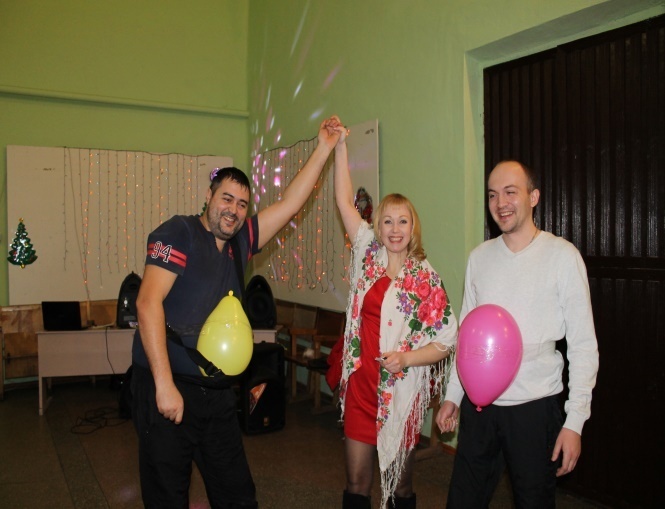 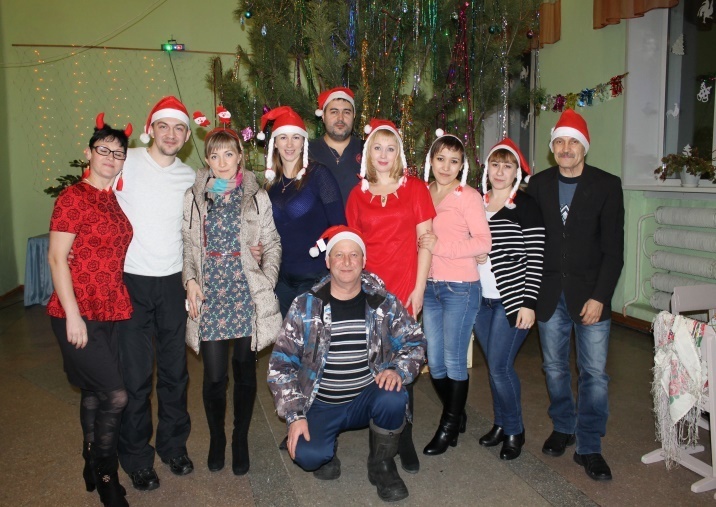 Рождественский  карнавал.( 07.01.17г.)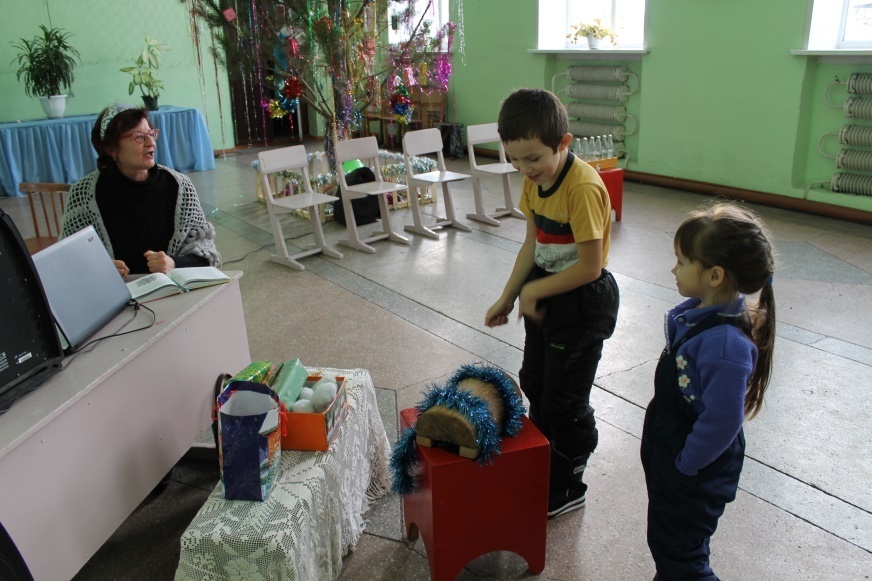 «Как на старый Новый год» - танцевальный ретро-вечер (14.01.17г.)«Масленый круговорот в вороний прилет» - массовое гуляние (26.02.17г.)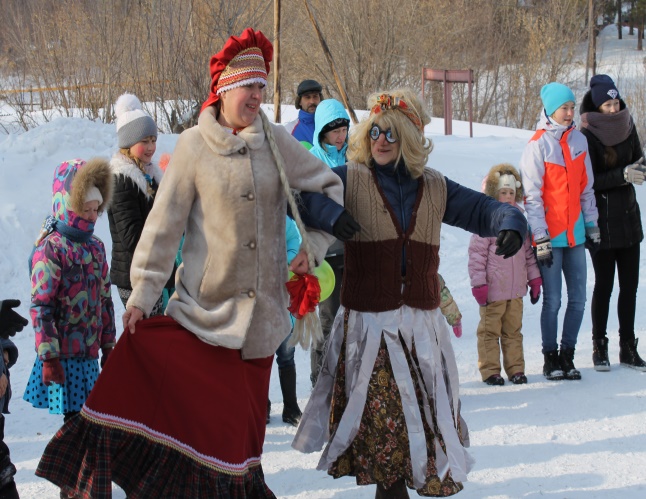 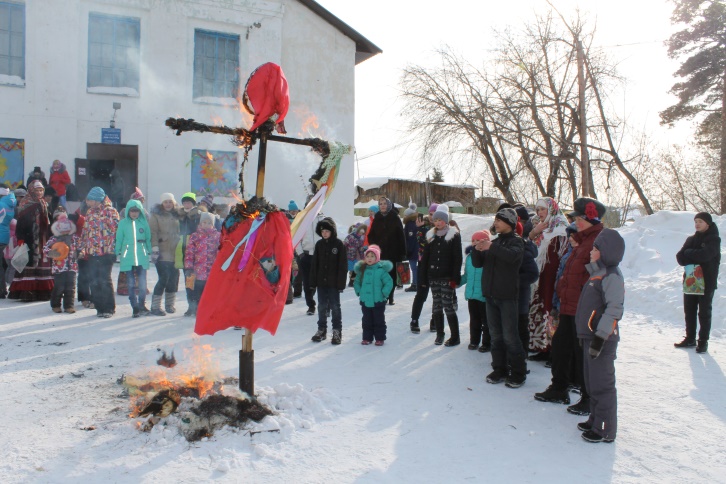 Митинг (09.05.17г.)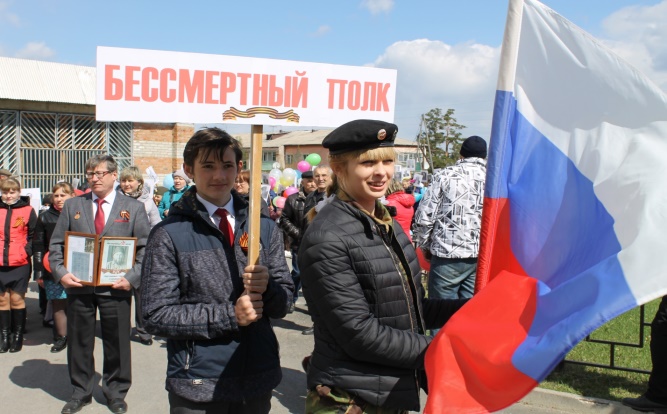 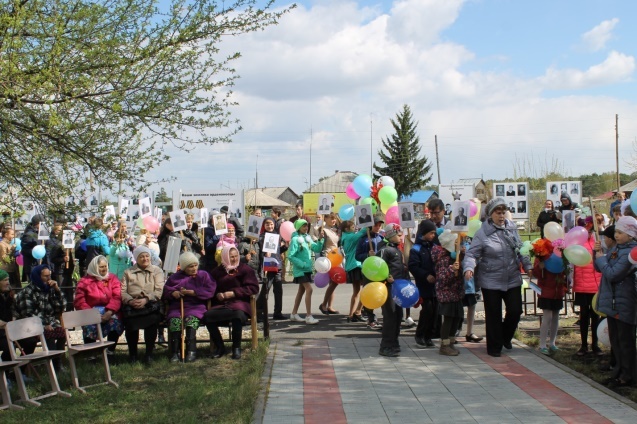 «Эти песни спеты на войне» концертная программа, посвященная 72-ой годовщине Великой Отечественной войны (09.05.27г.)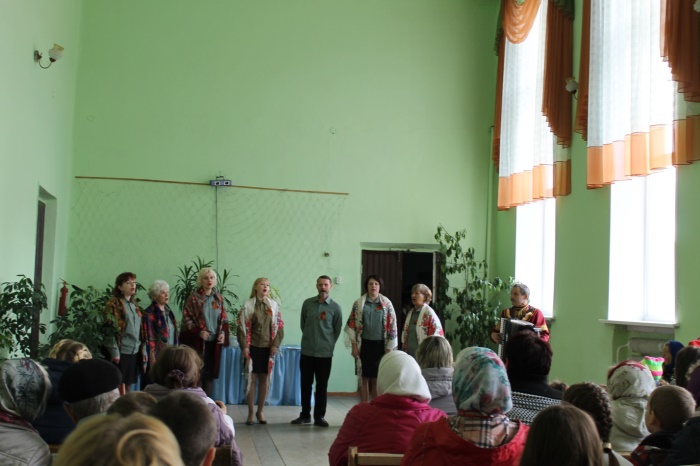 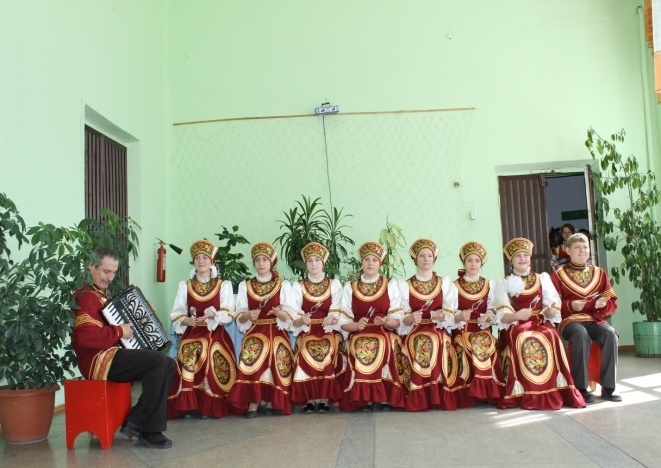 «Поющие сердца»  - концертно-игровая программа, посвященная Международному Дню защиты детей (01.06.17г.)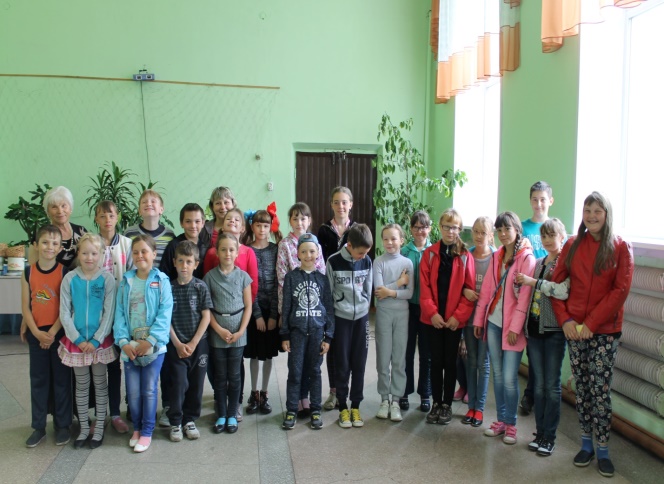 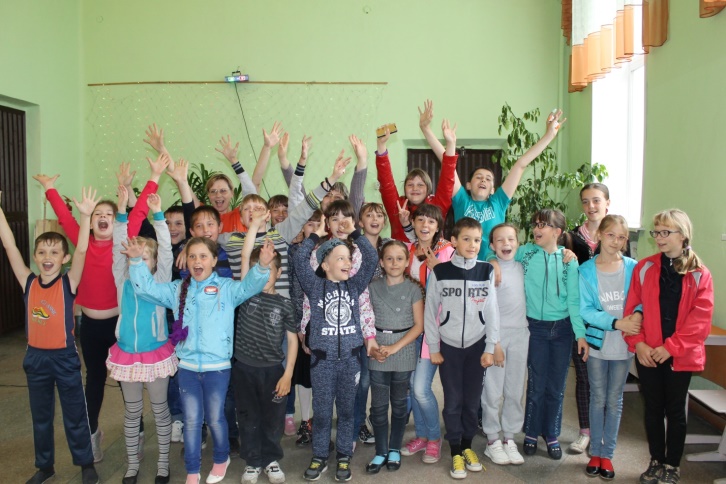 «Мы все твои, Россия, дети» - мини концерт, посвященный Дню независимости России. (13.06.17г.)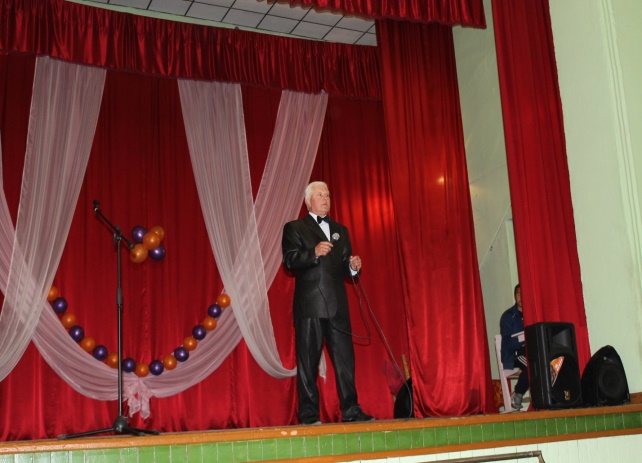 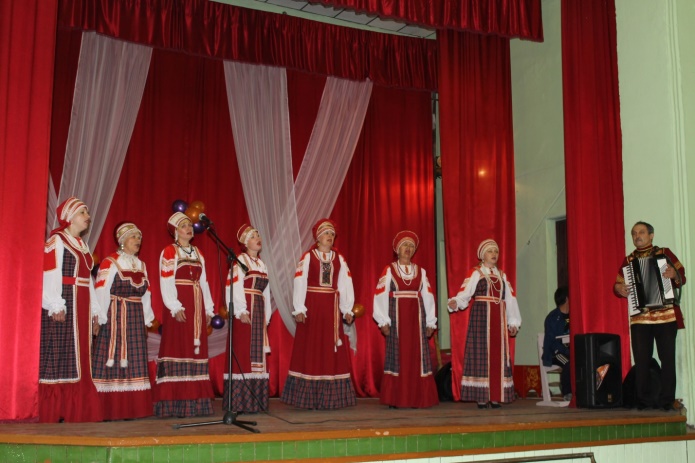 День памяти и скорби. (22.06.17г.)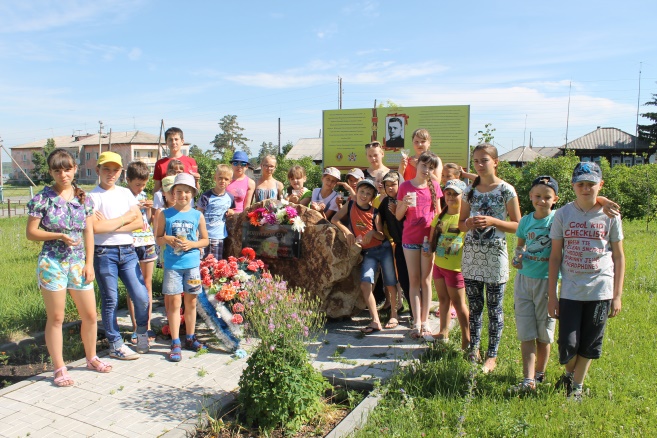 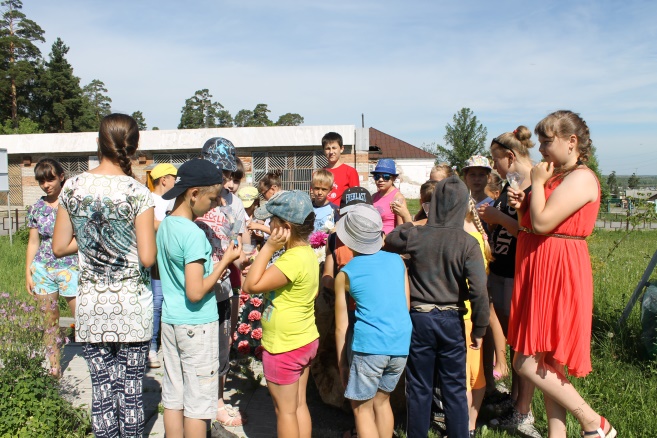 «Ах, уж эта молодёжь» дискотечная программа( 24.06.17г.)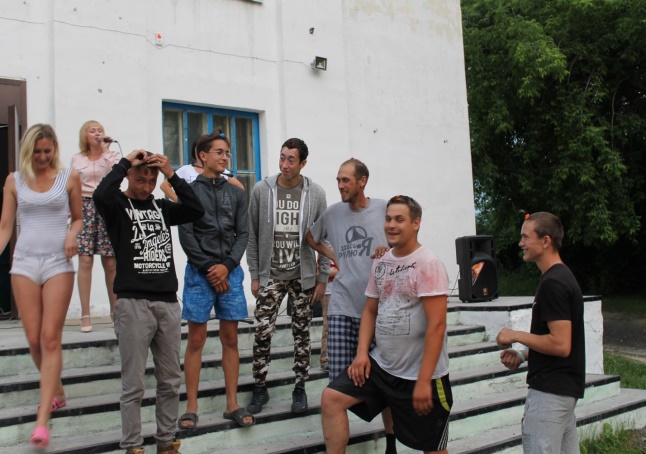 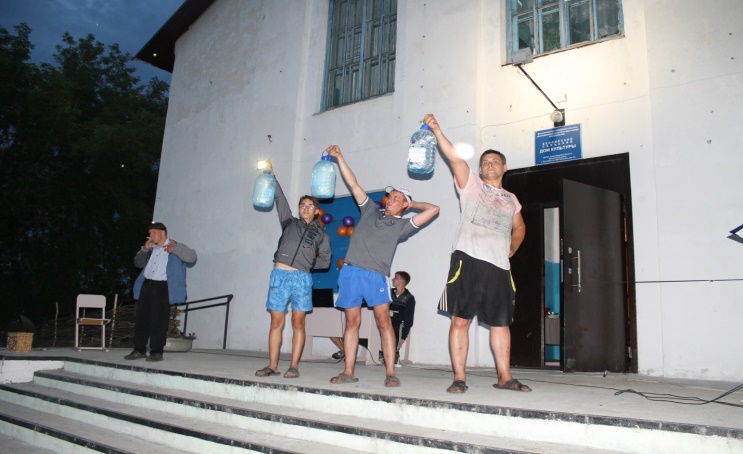 « Купальский рассвет» Фольклорный праздник (06.07.17г.)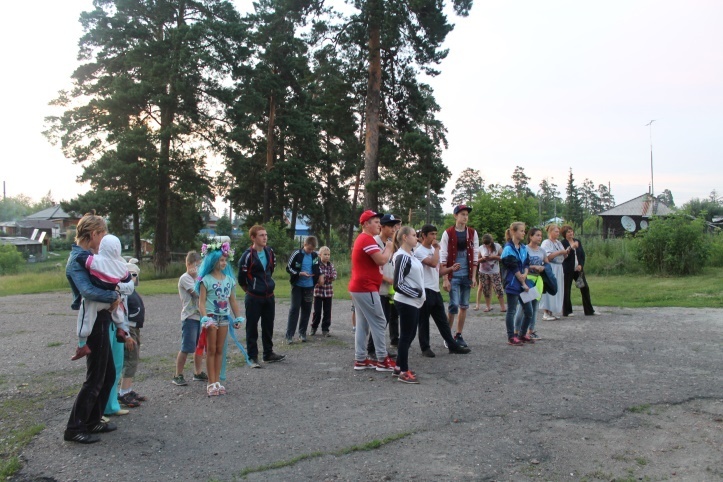 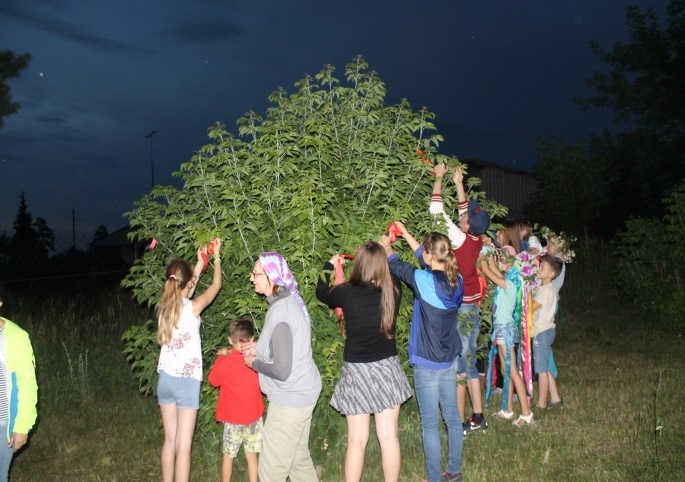 «Всё, что в жизни есть у меня» праздничная программа ко дню семьи, любви и верности(08.07.17г.)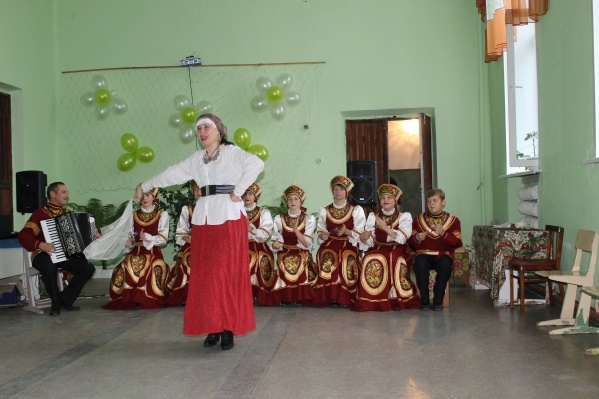 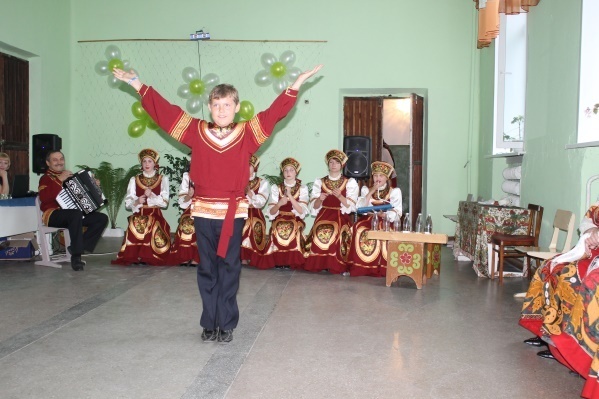 День села «Люблю тебя, мой край родной!» (22.07.2017г).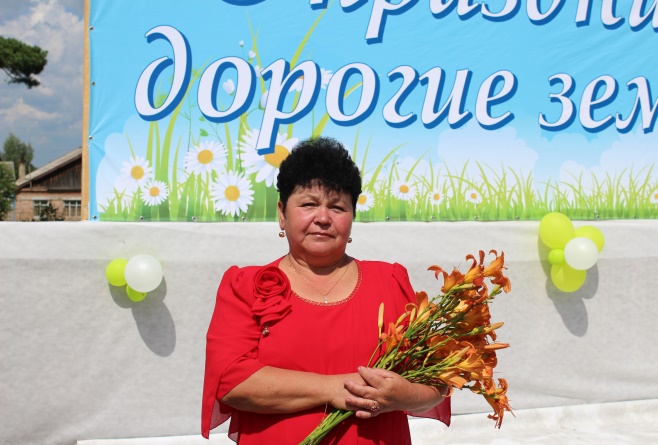 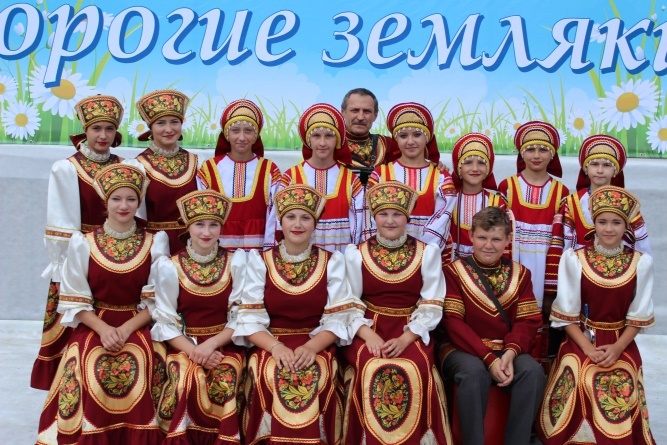 Концерт худ.самодеятельности Белоярского СДК, посвященный декаде пожилых. (06-08.10.17г.)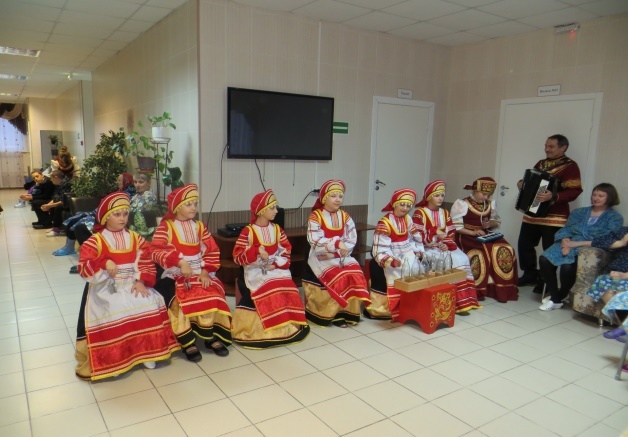 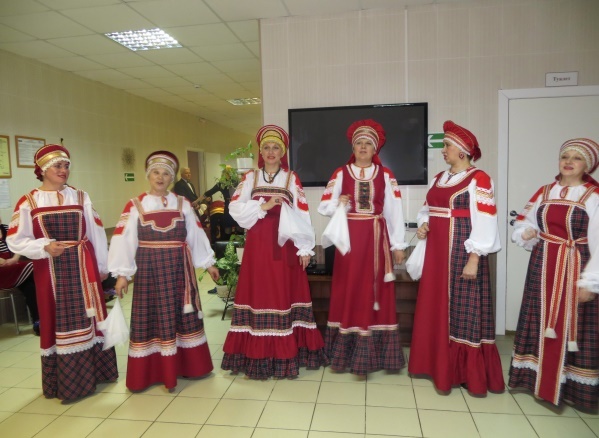 Праздничный концерт, посвященный 55-летию Белоярского СДК(04.11.17г.)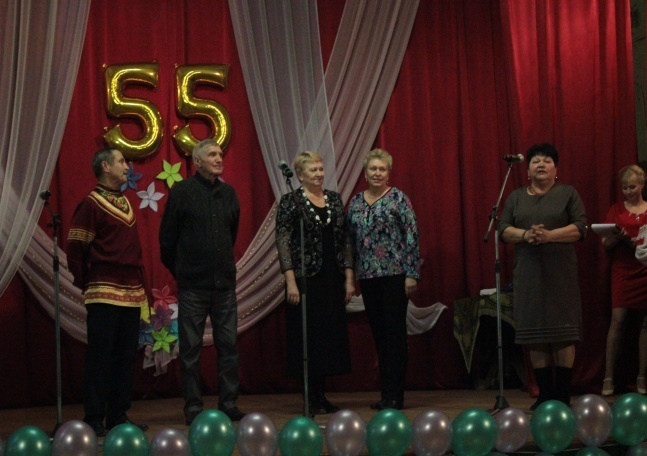 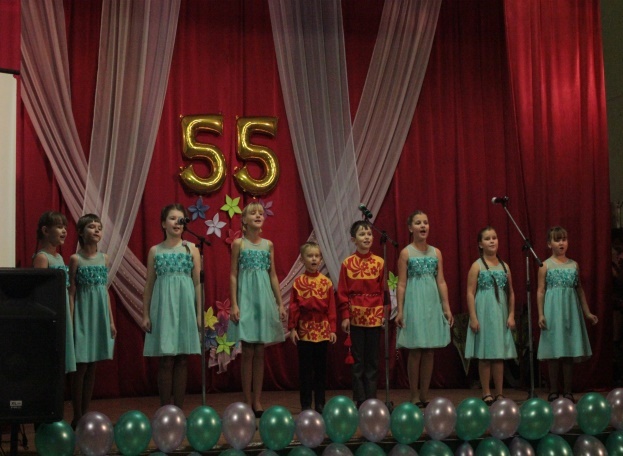 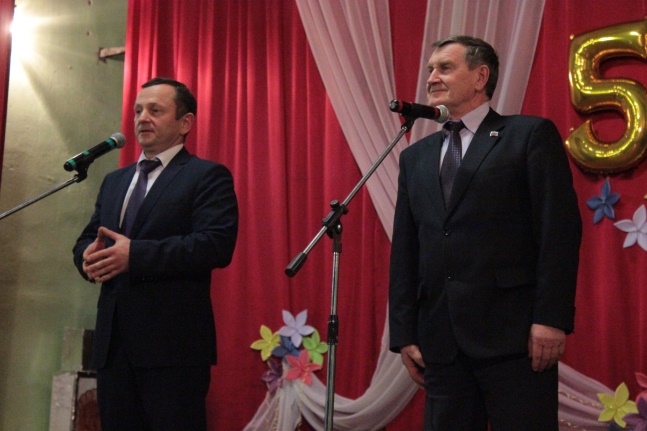 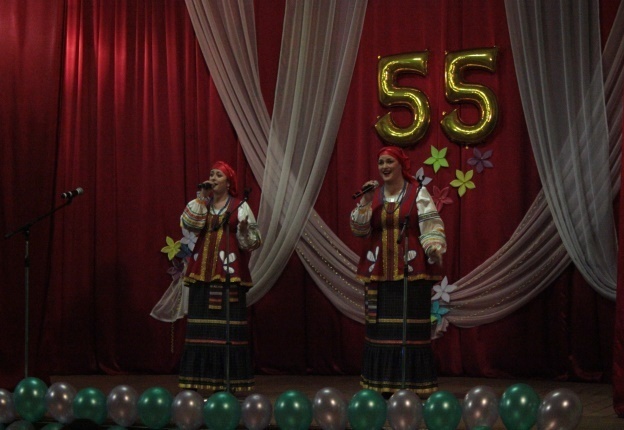 Участие в районных и областных мероприятияхВ 2017 году принимали участие :Районном  фестивале по созданию видеофильмов «Всему свету посекрету», посвященном Году Российского кино (2016-2017 гг),где были награждены (Москалев В.Э.-кочегар Белоярского СДК);Конкурсе публикаций «Это нашей истории строки», посвященный 120-летию Мошково;Фестивале песен о родном крае «Родная сторонка», посвященном 45-летию Мошковского района( июнь 2017г) подведены итоги и награжден автор строк песни «Моя Белоярка» Е.К.Пислегин.Фестиваль-конкурс по обслуживанию жителей поселений «Будьтесчастливы, селяне!»(2016-2017гг):- 320 лет селу Старый Порос (2016 г.) Номинация «День малого села»- 110 лет п.Обской (2017 г.);-ДНИ сел: Белоярка и Дубровино.За что были награждены Дипломами и памятными сувенирами в номинации «Праздник села».Награждены Дипломом за участие в культурно-просветительской  акции «Полотно  родногокрая»  (Осипова Лариса);Награждены Дипломом за участие в агитационно-творческой акции «Создание карты Мошковскогорайона «Мемориал забытых деревень»(2016-2017 гг) (Болтунова С., Потапова Е.)Формируем«Карту ремесел Мошковского района» (акция продолжается)Социально-культурный проект «Дни культуры Мошковского района «Юбилейный круиз»:19 февраля 2017 г. приняли участие в концертной программе «Обильный край, благословенный», Дипломом II  степени награждены за концерт;-«Край славных мастеров»-выставка ИЗО и ДПИ, работы мастеров народных промыслов( Большакова В.В., Осипова Л.А., Приходько Т.П., Киричук Юлия, Сапронов Ю.В., Сапронов Дмитрий –  награждены Дипломом  II  степени и памятным призом за выставку.- Историко-краеведческая экспозиция «Наш район:вчера, сегодня, завтра», посвященная истории  поселений Дубровинского сельсовета;- Разработали туристко-краеведческий маршрут «Приезжайте в гости к нам».По итогам  социально-культурного проекта «Дни культуры Мошковского района «Юбилейный круиз» Награждены Дипломом Лауреата.Ежегодно  принимаем  участие в героико-патриотическом марафоне «Колокола Памяти», имеющие огромное значение для жителей наших сел:-  митинги, посвященные Победе в Великой Отечественной войне;- трудовые десанты по благоустройству могил ветеранов ВОВ;- «Бессметный Полк», который набирает обороты в каждом селе.- «Георгиевская ленточка»,- «Вахта Памяти» у памятников, обелисков,-«Солдатская каша» ,Концерты, Ярмарки солидарности.За 2017 год:- провели 200 мероприятий, это на 7 мероприятий больше, чем в 2017 году обслужили  5730 человек, это на 1234 человека больше, чем в 2017 г.- приняли участие в  областных и районных  мероприятиях – 20( перечень прилагается)-получили более 50 грамот и дипломов, на 10 больше, чем в 2016 г.УЧАСТИЕ  КОЛЛЕКТИВОВ МКУК «ДУБРОВИНСКОЕ КДО»в  областных, региональных, районных  мероприятиях2017 г.Работают  кружки:ВБелоярском  СДК: - 16 кружков, клубы по интересам- 3, в которых занимаются 161 человек, на 23 человека больше;5.3 Народные коллективыУЧАСТИЕ  ДЕТСКОГО ОБРАЗЦОВОГО АНСАМБЛЯ«БЕЛОЯРСКИЕ ЛОЖКАРИ» Рук-ль :Ревякин Станислав Анатольевичв 2017  г.Отчёт по экологическому    воспитанию в 2017 годуметодиста Белоярского СДК Болтуновой С.В. В соответствии с Указом президента РФ от 1-го августа 2015 г. под № 392 «О проведении в РФ  Года особо охраняемых природных территорий» 2017 год объявлен в России Годом экологии.Современные проблемы взаимоотношений человека с окружающей средой могут быть решены только при условии формирования у него экологической грамотности и культуры, понимания необходимости реализации принципов устойчивого развития. Экологически воспитанная личность характеризуется сформированным экологическим сознанием, экологически ориентированным поведением и деятельностью в природе, гуманным, природоохранным отношением. Разумное отношение к природе, окружающему миру является одним из критериев оценки нравственности человека. В условиях нарастающего экологического кризиса первостепенное значение приобретает непрерывное экологическое образование, просвещение и воспитание всех групп населения, но особенно подрастающего поколения, так как именно ей принадлежит будущее.  Работа по экологическому воспитанию  спланирована так, чтобы помочь юному поколению открыть мир природы, взглянуть на окружающий мир вдохновенными глазами, осознавшими свою моральную ответственность за судьбу родной земли.Главная цель этих мероприятий – воспитание экологической культуры и формирование экологического мышления у населения, а также пропаганда бережного отношения к окружающему миру. Поэтому не только в школе на уроках биологии,физики, химии, географии, но и в учреждениях культуры сообщаются знания в области экологии, формируется бережное отношение к природе в целом. Мероприятия, проводимые в Белоярском СДК,  весьма разнообразны по форме – это  тематические программы,  интеллектуально-познавательные часы  , электронные  презентации ,конкурсно-игровые  мероприятия ,эко-часы , викторины ,информационные стенды .Согласно утверждённому плану мероприятий по Году окружающей среды вБелоярском СДК , методистом  Болтуновой С.В.,  были  проведены следующие  мероприятия: 11января - проведен Час- экскурсия на основе электронной презентации  «Путешествиепо заповедным местам России» ,приуроченная к Дню заповедников и национальных парков и к Году особо охраняемых природных территорий в России. На мероприятие были приглашены обучающиеся  4 класса Белоярской  СОШ, которые совершили виртуальную прогулку по необыкновенным природным уголкам нашей страны — на озеро Байкал, в Дельту реки Волги и по Алтайскому краю. Мероприятие сопровождалось мультимедийной презентацией «Заповедная Россия», благодаря которой, дети узнали много интересного о национальном достоянии России: о первом Государственном Баргузинском заповеднике, созданным в 1961г., о самом большом Арктическом заповеднике, а также об уникальном морском Дальневосточном Государственном заповеднике. В конце мероприятия, юные читатели познакомились с книжно-иллюстративной выставкой «Заходи в зеленый дом, чудеса увидишь в нем».18 февраля  юных натуралистов ждало интеллектуально- познавательное погружение«Жизнь на морских глубинах» Это мероприятие  посвящено   Всемирному  дню защиты морских млекопитающих или День защиты китов,который отмечается 19 февраля. Поводом к учреждению экологической даты послужило достаточно весомое для морских млекопитающих событие: официальное вступление в силу моратория (запрета) на китовый промысел, документально подготовленный еще в 1982 году. Идея принадлежала Международной китобойной комиссии. С разнообразием семейства китообразных обучающихся  8 класса познакомила красочная презентация, из которой зрители узнали о таких представителях подводного мира как кашалот, горбатый кит, нарвал, касатка. Подборка десяти самых интересных фактов из жизни морских млекопитающих вызвала необычайный интерес. Оказывается, киты могут обходиться без сна на протяжении 100 дней, а без пищи 8 месяцев. 2000 литров воздуха вдыхает кит за 1 секунду. Самый большой кит – синий. Сердце синего кита самое огромное сердце в мире. Особый интерес вызвал рассказ о книге «Знакомьтесь, белухи», с прекрасными фотографиями и иллюстрациями. Белухи, самые разговорчивые и поющие киты. Люди ласково называют их «морскими канарейками» за большой диапазон воркующих и щебечущих звуков. Хвост кита также индивидуален, как у человека отпечатки пальцев. Полученные знания помогла закрепить экологическая викторина. В конце мероприятия ребят ждал документальный фильм о жизни китов, где рассказывалось об их среде обитания, об особенностях поведения различных представителей китообразных. Много новых знаний получили слушатели, но самое главное, они сделали вывод о том, что киты нуждаются в защите так же, как и другие животные нашей планеты, подверженные истреблению.28 февралядетей состоялась  «встреча» с полярным медведем  по случаю Международного дня полярного (белого) медведя (27 февраля). В сельской  библиотеке  проведен  познавательный час«Соседи по планете – белые медведи». Дети узнали много интересного из жизни медведей, приняли участие в викторине, отвечая порою на очень каверзные вопросы. Разгадывали медвежьи загадки. Интерес вызвала выставка- экспозиция «Мишки разные нужны – мишки разные важны»,на которой были представлены мишки- игрушки и книги .1 марта   дружно отметили Всемирный день кошек задорной игрой «Котовасия» Для юных читателей была подготовлена электронная презентация «Это все кошки» и интересная беседа о них. Окунувшись в историю, дети узнали, как относились к этим животным в разных странах в разные времена, кто их боготворил и почитал, а кто считал дьяволом. Конечно, были песни и стихи,  грустные и веселые, поговорки, пословицы и приметы, с увлечением ребята отвечали на вопросы викторины о знаменитых литературных котах.14 марта оформлен стенд «Я родился в России  у  реки синей- синей ..» посвящённое Всемирному дню воды и водных ресурсов( 22 марта) Появился этот праздник в календаре недавно — в 1993 году. И объявила об этом Генеральная Ассамблея ООН. А задача у праздника предельно простая — привлечь внимание всего человечества к вопросам освоения и сбережения воды и водных ресурсов. На стенде была представлена информация об экологическом состоянии реки Обь, представлены  фотографии реки  местных фотографов-любителей  Труновой В.В.  и Москалёва В.Э.8 апреля  К Международному дню птиц  проведена электронная презентация  и познавательная игра«Птичий переполох». В ходе мероприятия ребятам была дана информация о пользе птиц, о бережном отношении человека к ним в разное время года. Юные читатели узнали, что птиц на земле столько, что не хватит целой жизни, чтобы их пересмотреть.19 апреля была  проведена интеллектуально – познавательная игра«Не губитепервоцвет». Программа о весенних первоцветах. Этот праздник отмечается во многих странах. Дата празднования 19 апреля.  Ребята познакомились  с легендами о подснежнике и с особенностями празднования праздника «Дня подснежника».  Читали стихи о подснежнике, загадывали загадки о первоцветах. Участвовали в викторине «Весенние цветы». Ребята вспомнили сказку «12 месяцев», в которой злая мачеха заставляет свою падчерицу найти подснежники в лесу, в студёную зимнюю пору.22 апреля - Всемирный день Земли.   В библиотеке для обучающихся 3-4 классов проведена   интеллектуально- экологическая рулетка«Осторожно,terra».Из видео- сюжета  ребята узнали  о большой угрозе, нависшей сегодня над планетой. Возникает вопрос нехватки питьевой воды, идет уничтожение озонового слоя. Каждая десятая река мира - загрязнена, леса на планете исчезают со скоростью 20 гектаров в минуту. По данным Международного союза охраны природы - за последние 500 лет полностью вымерло 844 вида животных. Ребята размышляли о природе и пришли к мнению, что надо более внимательно относиться к зелёному миру, тогда природа воздаст нам сторицей.3 мая отмечается День Солнца. Он учрежден Международным обществом солнечной энергии в 1994 году. В этот день в сельской  библиотеке состоялась  информационно-познавательная викторина «Пусть всегда будет Солнце». Викторина  началась с вопроса: Что Вы знаете о солнце? Ребята порадовали своими знаниями, рассказали много интересных и познавательных сведений о самой большой звезде. Чтобы расширить знания ребят, библиотекарь предложила  им посмотреть познавательный мультфильм «Почему светит солнце?»20 мая  состоялся экологический час«Давайте сохраним ромашку на лугу», приуроченный  к Международному дню биологического разнообразия. Биологическое разнообразие — это все многообразие жизни на планете, которое сегодня стремительно сокращается. Вымирают растения, исчезают с лица Земли животные и леса… Во многом, виной тому — активная деятельность человека. И цель нашего мероприятия заключалась в том, чтобы напомнить о причинах изменения биологического разнообразия не только на всей планете, а конкретно в Новосибирской области и на территории Мошковского района.25 июляПознавательный  дайджест«Ангелы морских глубин» ( Всемирный день китов и дельфинов ) Всемирного дня китов и дельфинов  отмечается 23 июля, самые активные любознайки посетили экологический дайджест ,который состоял   из литературно-познавательной  беседы ,красочного слайд-шоу , а также  библиодайвинга«В мире китов и дельфинов».. В итоге встречи был подведен итог – морские животные должны жить, и люди всей земли обязаны их защищать и охранять. 6 октября проведена дискуссия «Мы с тобой одной крови « к  Международному  дню защиты животных.  С незапамятных времён животные живут рядом с человеком в большом прекрасном доме, имя которому – Земля. Эмоциональную чуткость и ответственность за судьбы меньших наших братьев надо воспитывать с ранних лет. Детское сердечко, как говорят, непременно должно сжиматься от сострадания и боли за живое существо, юношеское — клокотать, а взрослое — не черстветь, даже будучи обремененным массой забот... Вот уже 60 лет 4 октября считается Международным днем животных.День животных установлен с целью повышения осознания общественностью необходимости защиты окружающей среды, повышения активности в защите животных. В заключении ребята познакомились с  необычными  животными (Травоядный дракула, звездонос, ленивец, сифака, гавиал),  которые стали героями слайд шоу «Эти забавные животные».11 ноября состоялся  орнитологический  турнир«Невелика птичка синичка ,а свойпраздник знает».  Из вступительного рассказа библиотекаря о Дне встречи зимующих птиц  дети узнали, что с давних пор на Руси в ноябре 12 числа отмечается Синичкин день. Суть этого события: привлечь внимание к пернатым, которые в преддверии холодов ищут людского сочувствия и помощи.  Юным орнитологам  была показана красочная, познавательная презентация «Синичкин день», которая познакомила ребят с миром пернатых соседей. Библиотекарь рассказала о зимующих птицах, о том, где они живут и чем питаются, а также о пользе птиц, о бережном отношении человека к ним в разное время года. Затем дети с удовольствием отвечали на вопросы викторины «Знаешь ли ты птиц?»,  узнавали птиц по слайдам, отгадывали загадки про птиц, решали «Задачи на смекалку». Участники викторины показали хорошие знания об образе жизни птиц и их повадках. Ребята с интересом прослушали прочитанную библиотекарем добрую и поучительную сказку В. Бианки «Синичкин календарь». Затем они вспоминали названия произведений, в которых главными героями являются пернатые друзья, а помогла им в этом книжная выставка «Здравствуй, птичья страна».20 декабря проведена актуальная  беседа«Ёлочка- живая иголочка» . Приближается самый волшебный праздник Новый год и главным атрибутом праздника является живая елочка. Прекрасная семейная традиция- украшение елки, подарки под елкой, хороводы вокруг елочки. Но мало кто задумывается, что будет с елочкой, когда праздник закончится? Ее выкинут и все! Чтобы вырастить елочку нужно 10-15 лет. Если мы будем встречать Новый год с живыми елками, скоро их совсем не останется. Наши леса- это наша гордость. Лес- это легкие земли! Вырубка леса несет огромный ущерб природе и здоровью человека. Берегите природу и покупайте искусственные елки, они тоже очень красивые и прослужат вам много лет. После проведенного  мероприятия  у детей сформировалось представление о взаимосвязи всего живого на планете. Деревья приносят огромную пользу для человека в медицине, строительстве, в творчестве и т.д. Обойтись без живой елочки на Новый год вполне возможно. И если мы будем покупать на рынке меньше елок, то и пилить их будут меньше. На вопрос: «Какую елочку вы украсите на Новый год?» многие дети  сказали, что искусственную. Мы не можем так сразу поменять мировоззрение людей, привить новые традиции. Но если мы спасли несколько елочек - это уже, хоть и маленькая, но победа! 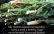 При проведении каждого мероприятия в рамках Года экологии ставилась задача  добиться того, чтобы каждый участник осознал себя частицей Земли, заставитьразмышлять над экологическими проблемами, пробуждать неравнодушное отношение к каждой бабочке и стрекозе, к каждому зверю и птице, и в конечном итоге – к самому себе.Болтунова С.В.- методист Белоярского СДК6. Работа по направлениямРабота с молодежью    Легко ли быть молодым? Во все времена было нелегко. А сейчас возникло много новых молодёжных проблем. Но в то же время молодость – это ещё и прекрасная пора, когда энергия бьёт через край и хочется всё постичь, обо всём узнать. Они уже во многом самостоятельны, но ещё не озабочены в такой степени как взрослые проблемами дома, семьи, денег, здоровья.     И в этот неповторимый период, надо успеть познать, постичь и сделать как можно больше. Нашему Дому культуры небезразлично, какой выбор сделает личность. Поэтому процесс познания окружающего мира, поиска своего места в нём в большой степени можно вести посредством досуга молодежи.    С точки зрения работника культуры, нам кажется, что чтобы этот процесс проходил более эффективно, разнообразно и интересно для молодого человека, если к процессу организации досуга молодёжи подойти творчески.     Молодежь активно привлекается к участию в мероприятиях СДК, посещению кружков, любительских объединений и клубов. Основными направлениями в работе с молодежью являются мероприятия патриотического, нравственного, экологического воспитания, приобщение подрастающего поколения к здоровому образу жизни. Работа с семьей    В России всегда считались важными семейная поддержка, уважительное отношение к старшим. «Почитай отца и матерь твою», – этот завет передан нам предками. Общенародный идеал – человек, уважающий своих родителей, старших родственников, оказывающий поддержку младшим. Такой человек будет с уважением относиться и к другим людям, что позволит ему в дальнейшем найти свое место в обществе. В связи с этим семейное воспитание следует рассматривать в качестве неотложной важнейшей задачи, если мы хотим сохранить страну, общество, человека и «человеческое в человеке».    Однако не в каждой семье ее члены уделяют достаточное внимание друг другу, нередко дети ограничиваются потреблением предоставляемых им благ, не интересуясь возможными проблемами родителей.  У каждого человека есть свой дом. Слова «Отчий дом», «семья» входят в наше подсознание с первых дней жизни. Семья – это великий дар. Очень важно сохранить этот дар.   Задача Белоярского СДК как можно больше уделять внимания работе с семьями.Проводить работу с молодыми семьями, привлекать в семейный клуб «Встреча».Проводить семейные вечера, праздники, посиделки, тематические беседы.Проводить анкетирование.Уделять большое внимание многодетным семьям.Работа с детьми и подросткамиДля того чтобы СДК стал не только местом отдыха, но и центром воспитания духовности, и высокой культуры, работниками должна быть четко отрегулирована организация здорового досуга. Во избежание возникновения асоциальных явлений, таких как наркомания, алкоголизм и правонарушения, существует прекрасная альтернатива: народное творчество, любительское искусство и спорт. В доме культуры для ребят действуют кружки и клубы по интересам, коллективы художественной самодеятельности, где можно найти занятия по интересам, соответствующие способностям. Идеи кружков направлены на приобщение детей к нравственно-эстетическим ценностям, изучению, сохранению и возрождению народных традиций и культуры. Участвуя в художественной самодеятельности, дети открываются, как «личность», исчезает «боязнь аудитории», тренируется память, прививается чувство вкуса. Данные качества всегда дадут положительные результаты во взрослой жизни. Большое внимание будет уделяться привлечению детей в массовые народные гуляния, для того, чтоб они знакомились с обычаями своего села и Родины, непосредственно проигрывая их.Работа с пожилымиОсновной задачей работников культуры в подготовке и проведении мероприятий для пожилых людей является вовлечение представителей старшего поколения в активную общественную жизнь. Организаторы охватили своим вниманием все категории пожилого населения: ветеранов войны и труда, семейные пары, юбиляров, малоимущих, одиноких, ветеранов сцены.Работа с инвалидамиРабота с людьми с ограниченными возможностями, в том числе с инвалидами является одним из основных видов деятельности. Не одна выставка не проходит без работ, выполненных людьми с ограниченными физическими возможностями.         Уже традицией нашего СДК является проведение праздничных мероприятий посвященных Дню инвалидов. Так и в этом году планируется проведение праздничного концерта «Уроки милосердия». В финале концерта будет проведено чаепитие.Концертная деятельностьКонцертная деятельность один из важнейших аспектов работы самодеятельного творчества дома культуры, имеющий огромное значение для творческого роста его участников и всего  коллектива в целом. Концерт – это результат кропотливого труда, это приобретение сценического мастерства, уверенности в себе. Основные направления: концерты с сольными номерами, концерты с участием нескольких коллективов, выездные концерты. Репертуар  коллективов разнообразен. Это позволяет его участникам выступать в различных мероприятиях, приуроченных к тому или иному событию. Было создано несколько разнообразных концертных программ, с которыми они выступали на таких мероприятиях как «День пожилого человека», «День матери», «Международный женский день», «День Победы» и т.д.Изучение, возрождение, сохранение, пропаганда иразвитие традиционной народной  культуры.    Очень важно, что у детей особо развито чутье на подлинное, настоящее. Наш СДК старается организовывать и проводить народные массовые праздники для всех категорий населения вместе, так как первичным является характерный для традиционной народной культуры способ передачи в живом общении, т. е. в акте непосредственной коммуникации (от лица к лицу, от родителей к детям, от мастера к ученику). В ДК планируется проведение посиделок, обыгрывание обрядов. Планируется  приглашать творческие коллективы других сел для ознакомления односельчан с деятельностью и искусством земляков.Духовно-нравственное воспитание.    В настоящее время Россия переживает один из непростых исторических периодов. И самая большая опасность, подстерегающая наше общество сегодня, - не в развале экономики, не в смене политической системы, а в разрушении личности. Ныне материальные ценности доминируют над духовными, поэтому у детей искажены представления ο доброте, милосердии, великодушии, справедливости, гражданственности и патриотизме. Высокий уровень детской преступности вызван общим ростом агрессивности и жестокости в обществе. Детей отличает эмоциональная, волевая и духовная незрелость.    Духовно-нравственное воспитание на основе православных традиций формирует ядро личности, благотворно влияя на все стороны и формы взаимоотношений человека с миром: на его этическое и эстетическое развитие, мировоззрение и формирование гражданской позиции, патриотическую и семейную ориентацию, интеллектуальный потенциал, эмоциональное состояние и общее физическое и психическое развитие.Патриотическое воспитание.В современных условиях – это целенаправленный, нравственно обусловленный процесс подготовки подрастающего поколения к функционированию и взаимодействию в условиях демократического общества, к инициативному труду, участию в управлении социально ценными делами, к реализации прав и обязанностей, а также укрепления ответственности за свой политический, нравственный и правовой выбор, за максимальное развитие своих способностей в целях достижения жизненного успеха. Гражданско-патриотическое воспитание способствует становлению и развитию личности, обладающей качествами гражданина и патриота своей страны.Эстетическое воспитание.    Эстетическое воспитание личности происходит с первых шагов маленького человека, с первых его слов, поступков. Ни что иное, как окружающая среда не откладывает в душе его отпечаток на всю последующую жизнь. Общение с родителями, родственниками, сверстниками и взрослыми, поведение окружающих, настроение их, слова, взгляды, жесты, мимика - всё это впитывается, откладывается, фиксируется в сознании.     Эстетическое воспитание развивает вкус, умение замечать прекрасное и безобразное. Оно важно ещё и потому, что связано со многими сторонами воспитания: нравственным воспитанием, которое развивает в подростке чувство любви, гордости; с трудовым воспитанием, которое помогает индивиду с уважением относиться к труду людей, видеть красоту сделанного.     Благодаря красоте человек часто интуитивно тянется и к добру. По-видимому, в той мере, в какой красота совпадает с добром, можно говорить и о морально-нравственной функции эстетического воспитания. Весьма заметна роль эстетического воспитания в развитии познавательной способности личности. Эстетическое образование, приобщение людей к сокровищнице мировой культуры и искусства - все это лишь необходимое условие для достижения главной цели эстетического воспитания - формирования целостной личности, творчески развитой индивидуальности, действующей по законам красоты. Для этого в Белоярском СДК осуществляется кружковая деятельность:Расписание работы клубных формированийМКУК «Дубровинское КДО» Белоярский СДКна творческий сезон 2017-2018 гг.Анализ работы в целом, прогноз работы, планы на следующий годВ 2017 году в учреждении функционировали клубные формирования различной жанровой направленности в количестве – 16 , в которых участников 161чел., из них для детей и подростков до 14 лет – 9 формирований, в которых участников 97 чел., для молодежи – 3 формирования, в которых участников 23 чел.Анализ динамики роста клубных мероприятий и количества зрителей в сравнении с 2016 годом.Для полноценной работы СДК хотелось бы улучшить материально-техническую базу -  заменить кресла в зрительном зале, обшить сайдингом Белоярский Дом культуры.Наименование учреждения по уставу МКУК «Дубровинское КДО» Белоярский СДКУчредительАдминистрация Дубровинского сельсоветаИндекс, адрес, телефон, факс, e-mail633147,Новосибирская область,Мошковский район,с. Белоярка,ул. Центральная7/ 1,Тел.: 47-178,e-mail:nekr.ta@yandex.ruФИО руководителя (стаж, образование)Ревякин Станислав Анатольевич Стаж – 39 лет.Образование – средне-специальноеГод постройки здания1962Год создания учреждения2006Год последнего капитального ремонта2016Перечень платных услуг ДискотекаНаличие выхода в интернет (сеть)РостелекомНаличие собственного сайта (указать)-Количество народных коллектив 1Количество клубных формирований16Количество участников в клубных формированиях161Число основных работников (перечислить)1. Художественный руководитель – Потапова Е.Г.2. Культорганизатор – Крапивина Л.П.3. Руководитель кружка – Осипова Л.А.4. Хормейстер – Ефременко Э.В.5. Заведующий – Ревякин С.А.6-7. Уборщица – 28-11. Машинист котельной – 412. Костюмер - 1№ п/пНаименованиекудаЗа счет каких средств приобретеноЗа счет каких средств приобретено№ п/пНаименованиекудаобл.,федер.муниц.ср-ва1.Приобретение новогодних аксессуаровБелоярский СДК6672,003.Обучение кочегаровБелоярский СДК7650,004.Пошив костюмов для ансамбля «Родник»Белоярский СДК49 000,005.Приобретение канцтоваровБелоярский СДК10 000,006.Приобретение  строительных материалов для косметического ремонтаБелоярский СДК8173,007.Приобретение хозтоваровБелоярский СДК5800,008.Приобретение шаровБелоярский СДК2300,0011.Приобретение цветовБелоярский СДК3900,0012.Замена электросчетчикаБелоярский СДК5 160,0013.Приобретение призовБелоярский СДК3 000,0014.Приобретение микрофоновБелоярский СДК6 860,0015.Ремонт аппаратурыБелоярский СДК18 000,0016.Изготовление календарейБелоярский СДК1490,00ИТОГО:128005,00№ п/пФИОДата рождения ДолжностьКол-во ставкиспециальность подипломуПовышение квалификации1.Ревякин Станислав Анатольевич14.09.1958Почетный работник культуры НСО(2011 г.)заведующий Белоярского СДК1 ставкаКлубный работник, рук-ль самодеятельного оркестра народных инструментов,1977г. Новосибирское культурно-просветительное училище1.2013г. «Современные концепции и подходы в реализации содержания художественной и  технологической подготовки на современном этапе», 72 час.;II.I.11-12 декабря 2017 г. Региональный семинар руководителей народных и хоровых коллективов и вокальных ансамблей.2.Потапова Елена Геннадьевна16.11.1981Художественный руководитель Белоярского СДКУчитель начальных классов, Болотнинский педагогический колледжI.12.10.2015-16.10.2015«Начинающий хореограф», НГОДНТ, 40 часовII. 05.02.2016 – 07.02.2016Семинар «Игровой танец», 20 часов, НГОДНТIII. 23-25 мая 2016г.Семинар «Профессиональное мастерство методиста учреждения в сфере культуры», 18 час.ГАУ ДПО НСО НИПКиПРОIV. 01.10.2016-03.10.2016«Начинающий хореограф», НГОДНТ, 21 час.2016 годСтудентка I  курса НГПУ, Институт культуры и молодежной политики.,  Факультет «Социально-культурная деятельность» V. 22-23 мая 2017 г.  Семинар «Организация содержательно-развивающего досуга для детей в летний период» 16 час.ГАУ ДПО НСО НИПКиПРОVI.21-23 сентября 2017 г. Открытые площадки. Региональный семинар по эстрадному вокалу для руководителей эстрадных коллективов.3.Осипова Лариса АнатольевнаРуководитель кружкаБелоярского СДКВоспитатель детского сада, педкласс, школа № 13 Коченевского района НСО, 1991Май 2016 г. Региональный семинар «Аппликация из солнечной соломки», 16 час.,НГОДНТ28 июня 2016 г. Семинар «Лоскутное полотно родного края», 8 час.21-23 сентября 2017 г. Открытые  методические площадки. Региональный семинар «Народная тряпичная кукла»;11-12 декабря 2017 г. Региональный семинар «Ткачество и плетение поясов», 16 час.4.Крапивина Людмила ПетровнаКульторганизаторБелоярского СДККультпросвет работник, рук-ль самодеятельного театрального коллектива, 1988 г. Кемеровский институт культурыI.май 2014 г.«Организация содержательно-развивающего досуга для детей и подростков в летний период», 18 час.II.24-26.04.2017 г.Семинар «Игровой характер праздника и игра в празднике. Режиссура, сценарий праздников и концертно-зрелищных программ», 64 час.;III. 11-12 декабря 2017 г. Региональный семинар «Театральное любительское творчество»;IV. 11-12 декабря 2017 г. Секция «Мастерство проведения игровых программ».5.Ефременко Элеонора ВладимировнаХормейстер Белоярского СДКНолвосибирский областной колледж культуры и искусств, 2017 г.I.11-12 декабря 2017 г. Региональный семинар руководителей народных и хоровых коллективов и вокальных ансамблей.ЯНВАРЬ1.01 января01.00-04.00«Волшебная ночь» новогодняя дискотека.Белоярский СДКРевякин С.А.2.01 января21-00Дискотека 80-ых.Белоярский СДКРевякин С.А.3.02 января21-00Дискотека нулевых.Белоярский СДКРевякин С.А.4.06 января20-00Рождественская конкурсно-развлекательная программа «Кому за 25…» + дискотека.Белоярский СДКПотапова Е.Г.5.07 января14-00Рождественский  карнавал.Белоярский СДККрапивина Л.П.6.08 января18-00Семейный  вечер  « Игре  все  возрасты  покорны».Белоярский СДККрапивина Л.П.7.09-16 января-Участие ансамбля «Белоярские ложкари» в «МеждународномМаланинскомфестивале-конкурсе»г. НовосибирскРевякин С.А.8.11 января12-00Электронная презентация «Путешествие по заповедникам России» 4кл.Белоярский СДКБиб-каБолтунова С.В.9.14 января21-00«Как на старый Новый год» -танцевальный ретро-вечерБелоярский СДКПотапова Е.Г.10.25 января17-00«Таня, Танечка, Танюша» конкурсно-познавательная  программа ко дню студентаБелоярский СДКПотапова Е.Г.11.27 января-Стенд «Белоярцы в битве за ЛЕНИНГРАД»Белоярский СДКБиб-каБолтунова С.В.ФЕВРАЛЬ12.10 февраля11-00Сказочная  программа«Диво – дивное».Белоярский СДККрапивина Л.П.13.11 февраля12-00В-ка-экспозиция (в-ка игрушек) «Страна Медведия» +медвежья викторина 1-3кл.Белоярский СДКБиб-каБолтунова С.В.14.14 февраля21-00«Великая, вечная искусительница  любовь»шоу программа для молодежиБелоярский СДКПотапова Е.Г.15.18 февраля13-00Интелл-позн.погружение «Жизнь на морских глубинах»(19 февраля 2017 года - Всемирный день защиты морских млекопитающих) Нач. кл.Белоярский СДКБиб-каБолтунова С.В.16.18 февраля18-00       Тематическая  программа  «Этикет  для  всех».Белоярский СДККрапивина Л.П.17.19 февраля-Концертная программа Дубровинского КДО, посвященная Дню культуры Дубровинского с/совета.Мошковский РДКРевякин С.А.СантьеваЕ.н.Молоствова Е.М.18.22 февраля19-00«Богатырские потешки»конкурсная программаБелоярский СДКРевякин С.А.19.26 февраля13-00«Масленый круговорот в вороний прилет» - массовое гуляниеПлощадь У СДКРевякин С.А.Крапивина Л.П.МАРТ20.04 марта18-00        Мастер – класс  « Подарок  маме».Белоярский СДККрапивина Л.П.21.08 марта13-00 «Весна и женщина похожи» праздничный концерт, посвящённый  Международному женскому дню 8 мартаБелоярский СДКРевякин С.А.22.17 марта11-00Литературная  программа   к  Дню  книги  (творчество  Юрия  Сотника).Белоярский СДККрапивина Л.П.23.22 марта-Фотостенд «Я родился у реки синей ,синей»22 марта 2017 года - Всемирный день водных ресурсов;Белоярский СДКБиб-каБолтунова С.В.24.22 марта18-00ЭКОСУМЕРКИ  ИГРЫ КОНКУРСЫ КВЕСТ-ИГРЫ)6-8кл.Биб-каБолтунова С.В.Потапова Е.Г.Крапивина Л.П.Осипова Л.А.Ревякин С.А.Некрасова Т.И.25.24 марта12.30«В будущее без вредных привычек»информационный часБелоярская СОШПотапова Е.Г.АРПЕЛЬ26.01 апреля13-00Интеллек.-позн.конкурс «Птичий слёт»1апр.-день птиц. 3-4 кл.Белоярский СДКБиб-каБолтунова С.В.27.01 апреля18-00 Юморина «Смехополиклиника» - конкурсно-игровая программаБелоярский СДКПотапова Е.Г.28.06 апреля21-00Турнир по настольному теннису, посвященный Всемирному дню  настольного тенниса и всемирному дню здоровья.Белоярский СДКРевякин С.А.29.12 апреля16-00 «Земля в иллюминаторе» музыкально-игровая программа, посвященная Дню космонавтикиБелоярский СДКПотапова Е.Г.30.14 апреля11-00        Экологический  ринг  «Как  прекрасен  этот  мир»Белоярский СДККрапивина Л.П.31.16 апреля12-00«Пасхальный перезвон» - вечер отдыхаБелоярский СДКПотапова Е.Г.32.21 апреля17-00Беседа с молодежью на тему: «Профилактика туберкулеза»Белоярский СДКПотапова Е.Г.33.22 апреля18-00          Познавательная  программа  « Наш  край  родной».Белоярский СДККрапивина Л.П.34.22 апреля-Фотостенд«Белоярский лес полон  чудес»Белоярский СДКБиб-каБолтунова С.В.МАЙ35.02-05 мая-Акция «Чистое село»Берег реки ОбьПотапова Е.Г.Ревякин С.А.Крапивина Л.П.Осипова Л.А.36.09 мая12-00Митинг + «Эти песни спеты на войне» концертная программа, посвященная 72-ой годовщине Великой Отечественной войныПамятник Скорбящей материПотапова Е.Г.Ревякин С.А.Крапивина Л.П.37.15 мая18-00«Моя семья» конкурсная программа к международному дню семьиБелоярский СДКПотапова Е.Г.Крапивина Л.П.38.19 мая11-00Шоу – программа  «Весёлый  переполох».Белоярский СДККрапивина Л.П.39.20 мая13-00Экочас«Давайте спасём ромашку на лугу», посвященный Международному дню биологического разнообразия. 1-4 кл.Белоярский СДКБиб-каБолтунова С.В.40.27 мая-Фотостенд«Библиотечный калейдоскоп»К 55-летию юбилею Белоярского СДКБелоярский СДКБиб-каБолтунова С.В.ИЮНЬ41.01 июня11-00«Поющие сердца»  - концертно-игровая программа, посвященная Международному Дню защиты детей.Белоярский СДКПотапова Е.Г.Крапивина Л.П.42.02 июня11-00«Калейдоскоп конкурсов» игровая программаБелоярский СДКПотапова Е.Г.Крапивина Л.П.43.05 июня11-00Всемирный день  защиты окружающей среды  «Экомарафон» - игровая программаБелоярский СДКПотапова Е.Г.Крапивина Л.П.44.05 июня- Стенд «Все это называется –ПРИРОДА»Белоярский СДКБиб-каБолтунова С.В.45.09 июня11-00«Вместе весело шагать» Спорт-игровая программаБелоярский СДКПотапова Е.Г.Крапивина Л.П.46.13 июня11-00«Мы все твои, Россия, дети» - мини концерт, посвященный Дню независимости России.Белоярский СДКПотапова Е.Г.Крапивина Л.П.Болтунова С.В.47.15 июня12-00Эл. Презентация-путешествие «Наша Родина-Россия» Дет.площадкаБелоярский СДКБиб-каБолтунова С.В.48.16 июня11-00 «Все о вредных привычках» - час  познавательной  информацииБелоярский СДКПотапова Е.Г.Крапивина Л.П.49.20 июня11-00 «Школа Здрайверов» познавательно- развлекательная программаБелоярский СДКПотапова Е.Г.Крапивина Л.П.50.23 июня11-00«А поговорить?» игровая программаБелоярский СДКПотапова Е.Г.Крапивина Л.П.51.25 июня20-00«Ах, уж эта молодёжь» дискотечная программаПлощадь у СДКПотапова Е.Г.ИЮЛЬ52.01 июля-Выставка-экспозиция«Творчество наших земляков»Белоярский СДКБиб-каБолтунова С.В.53.06 июля19-00 « Купальский рассвет»Фольклорный праздникПлощадь у СДКПотапова Е.Г.Крапивина Л.П.54.08 июля18-00«Всё, что в жизни есть у меня» праздничная программа ко дню семьи, любви и верностиБелоярский СДКПотапова Е.Г.Крапивина Л.П.55.13 июляПраздничный концерт, посвященный 45-летию Мошковского районаМошковский РДКРевякин С.А.56.15 июля21-00«Шахматный турнир», посвященныймеждународному дню шахмат.Белоярский СДКРевякин С.А.57.22 июля13-00Интеллект.-познав. дайджест «Ангелы  морских глубин», посвященный Всемирному дню китов и дельфинов, призванный спасти от истребления этих морских млекопитающих. ДетиБелоярский СДКБиб-каБолтунова С.В.АВГУСТ58.12 августа21-00Турнир по настольному теннису, посвященный Дню физкультурникаБелоярский СДКРевякин С.А.59.13 августа19-00Спортивная программа «Неразлучные друзья – спорт мой друг и я!»Белоярский СДКПотапова Е.Г. Ревякин С.А.60.19 августа-Квест-фотостенд«ГДЕ ЭТА УЛИЦА –ГДЕ ЭТОТ ДОМ»(ПУТЕШЕСТВИЕ ПО УЛИЦАМ  СЕЛА)Белоярский СДКБиб-каБолтунова С.В.61.22 августа17.30 Эл. Презентация Литературно-экологическая экскурсия «Необычный зоопарк» нач. кл.Белоярский СДКБиб-каБолтунова С.В.СЕНТЯБРЬ62.01 сентября15-00«Открытие охоты на пятёрки»  театрализованное представление, посвящённое Дню знанийБелоярский СДКПотапова Е.Г.Крапивина Л.П.63.04 сентября13-00Эл. Презентация-викторина «В мире животных», посвященная Международному дню животных.Белоярский СДКБиб-каБолтунова С.В.64.15 сентября11-00Игра  «Умницы  и  умники».Белоярский СДККрапивина Л.П.65.16 сентября18-00Семейная  программа   «Как  здорово,  что  вместе  мы  сегодня  собрались».Белоярский СДККрапивина Л.П.66.19 сентября18-00 Развлекательная программа, посвященная Дню рождения «Смайлика»Белоярский СДКПотапова Е.Г.ОКТЯБРЬ67.01 октября13-00 «Любимым бабушкам и дедушкам» праздничный концерт, посвященный Дню пожилого человекаБелоярский СДКПотапова Е.Г.Ревякин С.А.68.06-08 октября-Музыкальные поздравления на дому пожилых людей ансамбля «Белоярские ложкари»Концерт худ.самодеятельности Белоярского СДК, посвященный декаде пожилых.С. БелояркаУспенский ПНИ,Белоярские дома милосердияРевякин С.А.69.04 октября13-00Эл. Презентация-викторина «В мире животных», посвященная Международному дню животных. 5-6 кл.Белоярский СДКБиб-каБолтунова С.В.70.07 октября12-10Краеведческий час «История села в истории РОССИИ» «Дела и люди сельского поселения», посвященныйДню работников сельского хозяйстваБелоярский СДКБиб-каБолтунова С.В.71.07 октября17-00«Чай пить – не дрова рубить» -семейный вечер отдыха, посвященный Всемирному дню трезвостиБелоярский СДККрапивина Л.П.Потапова Е.Г.72.13 октября11-00 Фольклорное  путешествие  «Встану  рано  поутру,  по  добрым  тропкам  пробегу».Белоярский СДККрапивина Л.П.73.21 октября18-00  Литературный  досуг  « Как  хорошо  уметь  читать».Белоярский СДККрапивина Л.П.НОЯБРЬ74.03 ноября16-00 Турнир по шашкам, посвященный дню народного единства.Белоярский СДКРевякин С.А.75.04 ноября13-00Праздничный концерт, посвященный55-летию Белоярского СДКБелоярский СДКПотапова Е.Г.Ревякин С.А.76.04 ноября18-00Семейная  праздничная  вечеринка.Белоярский СДККрапивина Л.П.77.08 ноября- Познавательный стенд «Край холодный, но край уже родной, посвященный Дню Сибири.Белоярский СДКБиб-каБолтунова С.В.78.11 ноября17.30Орнитологическийтурнир «Невелика птичка синичка, а свой праздник знает» посвященный Синичкиному дню.Белоярский СДКБиб-каБолтунова С.В.79.16 ноября16-00 День толерантности«Планета «Толерантности» - познавательная станционкаБелоярский СДКПотапова Е.Г.80.20 ноября11-00 Игра – викторина  «  За  Коньком – Горбунком  в  сказку  добрую  войдём».Белоярский СДККрапивина Л.П.81.26 ноября13-00« Тебе одной…» праздничный концерт ко Дню МатериБелоярский СДКПотапова Е.Г.ДЕКАБРЬ82.01 декабря16-00 Познавательная программа к Всемирному дню борьбы со СПИДом «Здоровый я – здоровая страна!»Белоярский СДКПотапова Е.Г.83.03-04 декабря- «Урок милосердия» праздничный концерт ко Дню инвалидовБелоярский ПНИУспенский ПНИРевякин С.А.Потапова Е.Г.84.15 декабря13-00 Игровая программа «Чайные соревнования», посвященная Международному дню чая.Белоярский СДКБиб-каБолтунова С.В.85.16 декабря18-00  Сказочный  досуг   « Мети,  мети,  метелица».Белоярский СДККрапивина Л.П.86.30 декабря20-00 «Неправильная сказка», новогоднее театрализованное представление для взрослыхБелоярский СДКПотапова Е.Г.87.31 декабря12-00 Новогодний  праздник для детей  « К  нам  приходит  Новый  год».Белоярский СДККрапивина Л.П.№ п/пНаименование конкурсаДата проведения, кто участвовалРезультат1.Международный Маланинский фестиваль09.01.-16.01.2017 г.Диплом ЛауреатаII степени2.Юбилейный круиз19.02.2017 г.Белоярский СДКДиплом МКУ УКиМП3.Районный конкурс патриотической песни «Я люблю тебя, Россия»25.02.2017 г.Белоярский СДКДиплом участникаДиплом I  степени 4.Районный фестиваль самодеятельных театральных коллективов «Свет рампы»05.04.2017Белоярский СДКДиплом НГОДНТ5.IX Областной фольклорно-этнографический фестиваль «Сибирская глубинка»08.04.2017Ансамбль «Белоярские ложкари»Диплом ОЦРФиЭ6.Районный праздник «Красная горка»23.04.2017Диплом за участиев номинации «Пасхальные разговения»7. Гала-концерт IX Областного фольклорно-этнографического  фестиваля «Сибирская глубинка»21.05.2017Ансамбль «Белоярские ложкари»Диплом Лауреата ОЦРФиЭ8.Межрегиональный фольклорный фестиваль «На Кирилла и Мефодия»21.05.2017Ансамбль «Белоярские ложкари»Диплом Лауреата ОЦРФиЭ9.XXIII Областной праздник украинской культуры «Сорочинская ярмарка»12.08.2017Ансамбль «Белоярские ложкари», «Любава»Диплом участника-2Благодарственное письмо-310.Концертная программа, посвященная 45-летнему юбилею Мошковского района26.08.2017Ансамбль «Белоярские ложкари»11.Областной праздник «Август на дворе-Спасы на селе»27.08.2017Ефременко Э.Благодарственное письмо-2Диплом – 1Грамота – 212.Областная ярмарка белорусской культуры «Свята бульба»24.09.2017Диплом -313.Региональный фестиваль «Сибирский характер. Наследие»08.10.2017Ансамбль «Белоярские ложкари»Благодарственное письмо НГОДНТ14.Региональный конкурс инструментальных ансамблей и оркестров «Сибирские аккорды»15.10.2017Ансамбль «Белоярские ложкари»Диплом I степени15.IV Районный фестиваль творческих инициатив людей старшего поколения «Нам рано жить воспоминаниями»15.10.2017Семейный клуб «Встреча»Белоярского СДК Диплом16.IX –ый Областной смотр-конкурс детско-юношеского творчества «Вiночок-2017»21.10.2017Ансамбль «Белоярские ложкари»,Кружок «Затейница»Диплом участника-2Диплом III степени-1Диплом I  степени-117.Районный слет активистов молодежных объединений «Новые имена»1.Номинация «Я-мастер»-3 человекБелоярский СДК2.Номинация «Я-звездная личность»-2 человекаБелоярский СДКДиплом участника -1Диплом II степени -3Диплом I степени – 118.Гала-концерт»Юбилейный круиз»16.12.2017Номинации:1.«Всему свету по секрету»;2. «Лоскутное полотно родного края»;3.Мемориал забытых деревень»;4. «Будьте счастливы селяне»-Праздник села-3;- «День малого села»-1;5.»Край славных мастеров»;6.Обильный край, благословенный».Диплом участника -3Диплом II степени -6Диплом Лауреата – 119.Парад Дедов Морозов23.12.2017Диплом в номинации «Лучшие сказочные персонажи»№ п/пНаименование конкурсаДата проведения,где Результат1.Международный Маланинский фестиваль09.01.-16.01.2017 г.Диплом ЛауреатаII степени2.Юбилейный круиз19.02.2017 г.Белоярский СДКДиплом МКУ УКиМП3.Концертная программа, посвященная 80-летнему юбилея Е.К.Пислегина02.05.20174.Концерт, посвященный Международному Женскому дню08.03.20175.IX Областной фольклорно-этнографический фестиваль «Сибирская глубинка»08.04.2017Диплом ОЦРФиЭ6-7.Концертная программа, посвященная Дню Победы05.05.2017Дом милосердия №1 и №2  с.Белоярка8.Концерт, посвященный Дню Победы09.05.2017Белоярский СДК9.Концерт, посвященный вручению памятных медалей «80 лет Новосибирской области»19.05.2017Белоярский СДК10. Гала-концерт IX Областного фольклорно-этнографического  фестиваля «Сибирская глубинка»21.05.2017Диплом Лауреата ОЦРФиЭ11.Межрегиональный фольклорный фестиваль «На Кирилла и Мефодия»21.05.2017Диплом Лауреата ОЦРФиЭ12.Концерт, посвященный вручению памятных медалей «80 лет Новосибирской области»26.05.2017Дубровинский СДК13.Концерт «Я с тобой, моя Россия», посвященный Дню России12.06.201714.Концерт, посвященный Дню семьи, любви и верности08.07.2017Белоярский СДК15.Праздничный концерт, посвященный Дню села Белоярка22.07.2017Школьный стадион16.Участие в концертной программе, посвященная 330-летию с.ЗудовоБолотнинского района05.08.201717.XXIII Областной праздник украинской культуры «Сорочинская ярмарка»12.08.2017Благодарственное письмо18.Концертная программа, посвященная 110-летию п.Обской19.08.201719.Концертная программа, посвященная 45-летнему юбилею Мошковского района26.08.201720.Концертная программа, посвященная Дню пожилых людей01.10.2017Белоярский СДК21-22.Концертная программа, посвященная Дню пожилых людей04.10.2017Дом милосердия №1 и №2  с.Белоярка23.Региональный фестиваль «Сибирский характер. Наследие»08.10.201724.Региональный конкурс инструментальных ансамблей и оркестров «Сибирские аккорды»15.10.201725.IX –ый Областной смотр-конкурс детско-юношеского творчества «Вiночок-2017»21.10.2017Диплом I  степени-126.Праздничный концерт, посвященный Дню матери25.11.201727.Праздничный концерт, посвященный Дню матери в п.Октябрьский26.11.201728-29.Концертная программа, посвященная Декаде инвалидов07.12.2017Дом милосердия №1 и №2  с.Белоярка№Форма и название КФДень недели, времяРуководитель1.Творческое объединение «Фантазеры»Среда16.00-18.00ч.Пятница16.00-18.00ч.Крапивина Л.П.2.Семейный клуб «Встреча»Четверг 18.00-20.00ч.Крапивина Л.П.3.Кружок «Юный эколог»Четверг 14.00-16.00ч.Потапова Е.Г.4.Дискоклуб «Меридиан»Суббота 21.00-23.00ч.Потапова Е.Г.5.Кружок ДПИ «Затейница»младшая группаВторник14.00-16.00ч.Осипова Л.А.6.Кружок ДПИ «Затейница»старшая группаПятница14.00-16.00ч.Осипова Л.А.7. Детский ансамбль народной песни «Тешки – потешки»  младшая группаВторник15.00-16-00ч. Четверг 15.00-16-00ч.Ефременко Э.В.8. Детский ансамбль народной песни «Тешки – потешки»  старшая группаВторник 16.00-17.00ч. Четверг 16.00-17.00ч.Ефременко Э.В9.Студия эстрадного вокала «Палитра»Среда15.00-16.00ч.Ефременко Э.В.10.  Образцовый детский коллектив - ансамбль народных инструментов «Белоярские ложкари» младшая группаВторник16.00-17.00ч.Четверг 16.00-17.00ч.Ревякин С.А.11.  Образцовый детский коллектив -   ансамбль народных инструментов «Белоярские ложкари» средняя группаСреда 16.00-17.00ч.Пятница16.00-17.00ч.Ревякин С.А.12.  Образцовый детский коллектив -   ансамбль народных инструментов «Белоярские ложкари» старшая группаСреда 17.00-18.00ч.Пятница 17.00-18.00чРевякин С.А.13.Кружок сольного пенияВторник18.00-19.00ч.Четверг18.00-19.00ч.Ревякин С.А.14. Фольклорный ансамбль «Родник»Вторник 19.00ч.Четверг  19.00чРевякин С.А.15. Кружок по русскому бильярдуСуббота13.00 – 14.00ч. Воскресенье13.00 – 14.00ч.Трунов В.А.16.Кружок по настольному теннисуСуббота13.00 – 14.00ч. Воскресенье13.00 – 14.00ч.Антипов А.М.Количество  мероприятий в 2016 годуКоличество мероприятий в 2017 году% увеличения количества мероприятий по отношению к 2016 годуКоличество зрителей на  мероприятиях в 2017 годуКоличество зрителей на мероприятиях в 2016 году% увеличения зрителей в мероприятиях по отношению к 2016 году1932003,5%573052558,3%